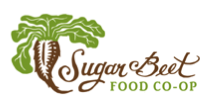 Sugar Beet Board Meeting Minutes - February 28, 2023Attendees: Board Members Present:  Linda Chandler, Beth Dougherty, Bill Gee, Gail Holmberg, Johnny Mathias, Peter Nolan, Diane Norris, Lori Vierow, and Chuck Wolf Board Members Absent: Cassie JanisGeneral Manager: Jim DoylePublic Guest: Amina JacksonMeeting called to order: 7:07 PM1. GM Report - Jim reviewed the GM ReportSales and ProfitSales dipped in DecemberBaskets down, but store traffic upDeli/Café performance is strongOverall gross profit was flat to prior yearStill facing inflation pressures with many price increase from our vendorsOur store is performing similar to other NCG coops – January trendOperating ExpensesEnsuring our prices adjust when our costs change - Staff is uploading the “bid file” quicker and entering the new costs into Sugar Beet’s system. Local vendors do not have a bid file, all entered manually. Staff is working on a system to address this. Jim has asked Central Midwest Co-op managers for collaboration and best practices.Jim is working with Managers on labor planning, to appropriately pull back on hours at slower times.Jim is looking into ComEd-supported upgrades, which could result in less energy usage and cost savings 	Store InitiativesWellness Wednesdays is returning, beginning April 1st. It will be the first Wednesday of the month. Patricia is excited to lead the charge for Wellness, and she will be in-store for Wellness Wednesdays.Store window designs- The new design is approved internally. Jim and Lissa are getting bids for installation and planning to bring this for Oak Park Village approval.Focusing on Earth Day for the month of April.Big push on (1) Bulk), (2) Highlighting items with sustainable packaging, and (3) Local vendorsIdea - Include our top bulk purchasers being in a video to promote bulk buying and how-to’sLease discussionOur lease is up at the end of 2023, but we have an option to renew. Jim is in discussion with our landlord and Jim and Peter will devise a plan and send to the Board to review/approve. Jim researching Board CommentsBeth suggested we add notes about bulk ordering and remind Owners that they 20% on case ordersGail inquired about a second seed swap. Jim to check into this2. Board ElectionsWe are now accepting applications, thru March 20th.  Info is on our wesbitePeter asked for current Board members to share on social media, etc.3. 2022 Annual Meeting – Saturday, April 29Formed our Annual Meeting Committee: Peter, Johnny, Linda and LoriBoard discussed ideas for mating this a fun eventDiscussed venues, including Exit Strategy and One LakeLive music, games, ice-breakers4.  Board Support for the CoopPeter asked the Board what can Board members do to support the co-op, community outreachJohnny discussed going door to door to reach outDiscussed distributing coupons to owners for them to share with friends/family members that are not members5. OtherMarcus, Grocery Manager, reported the patrons are getting used to the new layout, less frustrationMeeting adjourned at 9:21 PM